Сценарий праздничного концерта к 9 мая1 вед. Мы салютуем сегодня, ребята,Всем, кто Победу встречал в сорок пятом.2 вед. Горны трубят и фанфары поют,И говорим мы: «Победа, Салют!».3 вед. Снова услышим салюта раскаты,Как в сорок третьем, как в сорок пятом.4 вед. В память о битвах салюты стреляют,Семьдесят четыре залпа они выпускают.1 вед. Купол небесный, огнём озарённый,Вместе: Салют – это память в мире, спасённом!_______________________________________________________________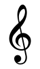 2 вед. 354 артиллерийских салюта в годы войны возвещали о победах советских войск на фронтах Великой Отечественной.1 вед. Первый прогремел 5 августа 1943 года в честь освобождения городов Орёл и Белгород и окончания боёв на Курской дуге.4 вед. Но от первого победного салюта до Салюта Победы дожить было нелегко.3 вед. Ведь перед этим днём великой нашей славы,Которую воспеть, как надо не дано,Был Киев и Смоленск, и малый город Рава,Был Ржев и Вязьма, и село Бородино.Музыкальный фон меняется на лиричный.4 вед. А ещё была ночь, всего несколько часов от заката до рассвета, которые разделили время на две части: мир и войну: …1 вед. Предрассветную тишину с робкими голосами ранних птиц, запахом луговых трав и цветов в капельках росы…2 вед. И гром взрывов, гул сирен, и свист пуль с запахом пороха и реками крови,3 вед. Ночь 22 июня 1941 года, которая распорядилась судьбами многих людей и всей страны.Мелодия вальсаЮноша 1: - Какое сегодня чудесное утро, какое голубое небо! Да, вот и пролетело детство золотое. Прощай, школа, учителя! Что нас ждет впереди?! Неизвестность…Девушка 1: Почему неизвестность? Ты станешь капитаном дальнего плавания, а я учителем начальных классов.Девушка 2: Ой, ребята, как представлю, лет пять пройдёт, мы все институты закончим. Вырастем. Может кто-то даже замуж выскочит. Юноша 2: Ага, или женится. Нет, это потом. Я геологом буду, в тайгу поеду. Романтика!Девушка 1: Саша, о чем ты мечтаешь?Юноша 1: - Я… Я хочу поступить в институт, а потом…, наверное, буду врачом. А ты? Девушка 1: А я хочу быть учителем. А еще я хочу, чтобы этот мир был таким же светлым и солнечным, как сегодня! Средь звуков вальса слышится гул самолетов, все приостанавливаются Юноша 2: Почудилось…Гул усиливается, музыка останавливается Девушка 2:Что случилось, скажи мне, ветер?
Что за боль у тебя в глазах?
Разве солнце не так же светит,
Или вянут травы в садах? Юноша 2:Почему люди все на рассвете
Вдруг застыли, раскрыв глаза? Девушка 1:Что случилось, скажи нам, ветер?
Все: Неужели это – война?!Звучат разрывы бомб
_______________________________________________________________Вед 3. Сегодня к нам в гости пришли дорогие ветераны войны и труда. Давайте поприветствуем их тёплыми аплодисментами.Вед 4: Зачитывает список присутствующих ветеранов войны и труда. Вручение цветов.Вед 1: В сердце у каждого есть Родина, Россия!Школа, класс, учитель, солнце над волной,Нет тебя привольней, нет тебя красивей,Нет другой на свете Родины такой!Вед 2: Даже тех, кто не видал войны - Но ее крылом задет был каждый, - Поздравляем с Днем Победы мы! Этот день - для всей России важный!Гимн России.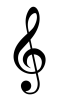 1: Слово для поздравления предоставляется исполняющему обязанности директора школы Журавлевой Лине ЯновнеВыступление.______________________________________________________________1 солдат. Что-то мы заскучали, ребята, давайте лучше вам расскажу, как однажды я за «языком» ходил (встаёт).Все с интересом слушают рассказ.Вот сижу, я значит, братцы,Под покровом темноты,Слышу шорох, вижу, братцы,Немец лезет2 солдат. Ну, а ты?1 солдат. Ну, а я конечным делом,Притаился меж сосен,Белый снег, и я весь в белом.Жду бандита…2 солдат. Ну, а он?1 солдат. Ну, а он ползёт по лесу,Только вижу я, браты,Много в том фашисте весу,Как бугай он…2 солдат. Ну, а ты?1 солдат. Ну, а я по весу муха,Как полезешь на рожон?Ах, ты думаю поруха,Как с ним сладить?2 солдат. Ну, а он?1 солдат. Ну, а он всё ближе, ближе…Только вижу я, браты,Брюхом он лежит на лыже,Снег глубокий…2 солдат. Ну, а ты?1 солдат. Ну, а я решил упрямо:Взять живым его должён,Автомат наставил прямоБудь что будет…2 солдат. Ну, а он?1 солдат. Ну, а он совсем уж рядом,Норовит вильнуть в кусты.Водит, вижу волчьим взглядом.Подползает …2 солдат. Ну, а ты?1 солдат. Тут меня и осенило!Взял и вбок одним прыжкомИ на фрица, на верзилуПрямо с маху сел верхом.«Хальт», - кричу, - «не то стреляю».«Ходу, чёртова душа!»И к затылку приставляюСвой заветный «пэ-пэ-ша».2 солдат. Ну, а он?1 солдат. Куда ж деваться?...Подчинился мне, подлец,И повёз меня он, братцы,Как хороший жеребец.Ох, уж утром было смеху!Из лесочка под уклонТак на пленном я и въехалВ свой гвардейский батальон__________________________________________________________Вед 1: Все те, кто остались живыми,Пусть в эту минуту молчат…И вспомнят пусть каждое имяНавеки ушедших солдат!Вед 2: Помолчим, чтобы сказать о нихНе холодным, равнодушным словом,Чтоб они воскресли, хоть на мигВременным звучаньем метронома!(Минута молчания.) (Звучит метроном)Вед 3: Право возложить цветы к Обелиску Памяти предоставляется учащимся нашей школы.(Возложение цветов к обелиску).Песня «Ты же выжил солдат»Вед 4.Идут года, но кровоточат раны,
Врагами нанесенные в бою,
Спасибо, дорогие ветераны,
За молодость беспечную мою! Вед 3. Я никогда, поверьте, не устану,
За ваши подвиги вас всех благодарить,
4.Спасибо, дорогие ветераны,
За этот шанс под мирным небом жить!________________________________________________________________Вед 1: Летят года и сглаживают раныСердец уставших и земли родной,И с каждым Днем Победы ветерановВсе реже и торжественнее строй!Вед 2: Но до сих пор мы слышим звон капелиПобедной той и ранней той весныКак хорошо, что птицы вновь запели,Как хорошо на свете без войны.____________________________________________________________Вед 3. Идет война – до песен ли!. Зачем они в страшное военное время? Выжить бы… Но надо выстоять и победить! И народ поет военные песни. Песни о войне – это песни о Родине, о Встрече и Разлуке, об Утрате и Надежде.Вед 4. Песни Победы! Песни, которые свяжут ниточкой эти две такие непохожие, военную и мирную, жизни. И эта нить времен не прервется, пока будут звучать песни войны. _______________________________________________________________Вед 1. Дорогие ветераны! В памяти благодарного человечества Ваше поколение навсегда останется поколением победителей и освободителей.Вед 2. Поклон вам низкий, русские солдаты,За мир, спасённый в огненной войне,За то, что вишня расцвела за хатой,За птичий хор на утренней заре.Вед 3. За боль утрат, за ноющие раны,Что вас тревожат в мирные года,Мы все в долгу пред вами, ветераны,Тот долг не уплатить нам никогда!Вед 4. И подвиг ваш мы будем помнить свято…Победы марш звучит из края в край!Поклон вам низкий, русские солдаты,За мир и солнце,Все: За цветущий май!______________________________________________________________